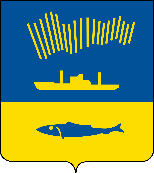 АДМИНИСТРАЦИЯ ГОРОДА МУРМАНСКАП О С Т А Н О В Л Е Н И Е 12.02.2024                                                                                                        № 545В соответствии со статьей 69.2 Бюджетного кодекса Российской Федерации, статьей 9.2 Федерального закона от 12.01.1996 № 7-ФЗ                             «О некоммерческих организациях», статьей 4 Федерального закона                         от 03.11.2006 № 174-ФЗ «Об автономных учреждениях» и статьей 6 Федерального закона от 13.07.2020 № 189-ФЗ «О государственном (муниципальном) социальном заказе на оказание государственных (муниципальных) услуг в социальной сфере» п о с т а н о в л я ю: Внести в постановление администрации города Мурманска                 от 19.12.2023 № 4435 «О внесении изменений в постановление администрации города Мурманска от 18.08.2015 № 2245 «Об утверждении Порядка формирования муниципального задания на оказание муниципальных услуг (выполнение работ) в отношении муниципальных учреждений и Порядка финансового обеспечения выполнения муниципального задания на оказание муниципальных услуг (выполнение работ) муниципальными учреждениями» (в ред. постановлений от 27.11.2015 № 3286, от 14.07.2016 № 2160,                   от 19.12.2017 № 4029, от 18.12.2020 № 2973, от 09.04.2021 № 972,                    от 21.12.2021 № 3313, от 13.09.2023 № 3163)» следующие изменения:- в пункте 5 слово «государственного» заменить словом «муниципального».2. 	Отделу информационно-технического обеспечения и защиты информации администрации города Мурманска (Кузьмин А.Н.) разместить настоящее постановление на официальном сайте администрации города Мурманска в сети Интернет.3. 	Редакции газеты «Вечерний Мурманск» (Елкин А.Е.) опубликовать настоящее постановление.4. Настоящее постановление вступает в силу со дня официального опубликования и распространяется на правоотношения, возникшие с 01.01.2024.5.	Контроль за выполнением настоящего постановления оставляю за собой.Глава администрации города Мурманска                                                                       Ю.В. Сердечкин 